INDICAÇÃO NºAssunto: Solicita a instalação de Placas Indicativas de Nomenclatura nas Estradas Municipais de Itatiba, conforme especifica.Senhor Presidente:INDICO ao Sr. Prefeito Municipal, nos termos do Regimento Interno desta Casa de Leis, que se digne determinar ao setor competente da Administração, para execução URGENTE da instalação de Placas Indicativas de Nomenclatura em todas as Estradas Municipais de Itatiba.Essas placas poderiam ser confeccionadas em tamanho maior às utilizadas em áreas urbanas e colocadas ao longo de toda a sua extensão.Tal medida é de extrema necessidade, para a orientação e informação das pessoas que se dirigem para o local.			SALA DAS SESSÕES, 04 de dezembro de 2018.HIROSHI BANDO    Vereador – Vice-Presidente – PP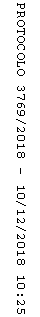 